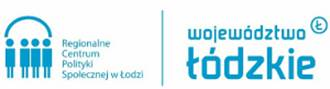 Załącznik do Wniosku Konkursowego„Pracownik Socjalny Województwa Łódzkiego Roku 2022”Zgoda kandydata na przetwarzanie danych osobowychoraz wykorzystanie wizerunkuWyrażam zgodę na gromadzenie, przetwarzanie i przekazywanie moich danych osobowych zgodnie z art. 6 ust. 1  lit. a Rozporządzenia Parlamentu Europejskiego 
i Rady (UE) 2016/679 z 27 kwietnia 2016 roku w sprawie ochrony osób fizycznych 
w związku z przetwarzaniem danych osobowych i w sprawie swobodnego przepływu takich danych oraz uchylenia dyrektywy 95/46/WE, przekazanych organizatorowi Konkursu „Pracownik Socjalny Województwa Łódzkiego Roku 2022”, 
w związku z moim udziałem w ww. Konkursie oraz na wykorzystanie mojego wizerunku przez organizatora w celu promocji, reklamy Wojewódzkich Obchodów Dnia Pracownika Socjalnego Roku 2022, których Konkurs jest częścią, 
w tym publikacji wyników, fotografii, zapisu i powielania cyfrowego obrazu i innych informacji na stronie internetowej www.rcpslodz.pl oraz w innych mediach._________________________________________Data i czytelny podpis kandydata do KonkursuInformacja o warunkach przetwarzania danych osobowych art. 13dla kandydataNa podstawie art. 13 ust. 1 i ust. 2 Rozporządzenia Parlamentu Europejskiego 
i Rady (UE) 2016/679 z 27 kwietnia 2016 roku w sprawie ochrony osób fizycznych 
w związku z przetwarzaniem danych osobowych i w sprawie swobodnego przepływu takich danych oraz uchylenia dyrektywy 95/46/WE informujemy, że:1. Administratorem Pani/Pana danych osobowych jest Regionalne Centrum Polityki Społecznej z siedzibą w Łodzi ul. Snycerska 8, reprezentowane przez Dyrektora.2. Z osobą pełniącą funkcję Inspektora Danych Osobowych u Administratora Danych Osobowych można się skontaktować pod adresem: Łódź, ul. Snycerska 8, 
adres mailowy: iodo@rcpslodz.pl  nr tel. (42) 203 48 00.3.	Pani/Pana dane osobowe przetwarzane będą w celu realizacji obowiązków związanych z realizacją Konkursu „Pracownik Socjalny Województwa Łódzkiego Roku 2022”, w szczególności sprawdzenia spełnienia warunków formalnych 
i merytorycznych przez zgłoszonych kandydatów, kontroli, audytu 
i sprawozdawczości, a także w celach archiwalnych.4. Podstawą prawną przetwarzania Pani/Pana danych osobowych jest:art. 6 ust. 1 lit. a, c, e ww. Rozporządzenia Parlamentu Europejskiego i Rady (UE)
– przetwarzanie jest zgodne z prawem wyłącznie w przypadkach, gdy – i w takim zakresie, w jakim – spełniony jest co najmniej jeden z poniższych warunków:osoba, której dane dotyczą wyraziła zgodę na przetwarzanie swoich 		danych osobowych w jednym lub większej liczbie określonych celów;przetwarzanie jest niezbędne do wypełnienia obowiązku prawnego
                     ciążącego na administratorze;przetwarzanie jest niezbędne do wykonania zadania realizowanego 
		w interesie publicznym lub w ramach sprawowania władzy publicznej
                     powierzonej administratorowi.5. Kategoriami odbiorców Pani/Pana danych osobowych będą: osoby upoważnione przez administratora danych osobowych, podmioty upoważnione na podstawie przepisów prawa, podmioty zajmujące się archiwizacją. Ponadto w zakresie stanowiącym informację publiczną dane będą ujawniane każdemu zainteresowanemu taką informacją lub publikowane na stronie urzędu (www.rcpslodz.pl).6. Pani/Pana dane nie będą przekazywane do Państwa trzeciego lub organizacji międzynarodowej.7. Pani/Pana dane osobowe będą przechowywane przez okres wskazany 
w „jednolitym rzeczowym wykazie akt”, który stanowi załącznik do Zarządzenia    Nr 01/2018 Dyrektora Regionalnego Centrum Polityki Społecznej w Łodzi z dnia 04.01.2018 roku w sprawie przepisów kancelaryjnych i archiwalnych stosowanych w Regionalnym Centrum Polityki Społecznej w Łodzi, tzn. 5 lat.8. Posiada Pani/Pan prawo do żądania dostępu do swoich danych osobowych, sporządzania ich kopii oraz prawo ich sprostowania, jeżeli są niezgodne
ze stanem rzeczywistym, usunięcia lub ograniczenia przetwarzania tych danych, prawo do przenoszenia danych.9. Z przyczyn związanych z Pani/Pana szczególną sytuacją przysługuje Pani/Panu prawo wniesienia sprzeciwu przeciwko przetwarzaniu danych.10.	W dowolnym momencie ma Pani/Pan prawo cofnąć udzieloną zgodę,
co pozostaje jednak bez wpływu na zgodność z prawem przetwarzania, którego dokonano na podstawie zgody przed jej cofnięciem.11.	Podanie danych jest dobrowolne. Niepodanie danych skutkuje brakiem możliwości udziału w Konkursie „Pracownik Socjalny Województwa Łódzkiego Roku 2022”.12.	Posiada Pani/Pan prawo do wniesienia skargi do organu nadzorczego zajmującego się ochroną danych osobowych gdy uzna Pani/Pan, iż przetwarzanie danych narusza przepisy ogólnego rozporządzenia o ochronie danych osobowych z dnia 27 kwietnia 2016 roku.13.	Pani/Pana dane osobowe nie będą przetwarzane w sposób zautomatyzowany
(w tym przez profilowanie)._________________________________________Data i czytelny podpis kandydata do KonkursuZgoda osoby zgłaszającej kandydata na przetwarzanie danych osobowych Wyrażam zgodę na gromadzenie, przetwarzanie i przekazywanie moich danych osobowych zgodnie z art. 6 ust. 1  lit. a Rozporządzenia Parlamentu Europejskiego 
i Rady (UE) 2016/679 z 27 kwietnia 2016 roku w sprawie ochrony osób fizycznych 
w związku z przetwarzaniem danych osobowych i w sprawie swobodnego przepływu takich danych oraz uchylenia dyrektywy 95/46/WE, przekazanych organizatorowi Konkursu „Pracownik Socjalny Województwa Łódzkiego Roku 2022”, 
w związku ze zgłoszeniem kandydata do Konkursu._________________________________________Data i czytelny podpis osoby zgłaszającej kandydata do KonkursuInformacja o warunkach przetwarzania danych osobowych art. 13dla osoby zgłaszającej kandydataNa podstawie art. 13 ust. 1 i ust. 2 rozporządzenia Parlamentu Europejskiego 
i Rady (UE) 2016/679 z 27 kwietnia 2016 roku w sprawie ochrony osób fizycznych 
w związku z przetwarzaniem danych osobowych i w sprawie swobodnego przepływu takich danych oraz uchylenia dyrektywy 95/46/WE informujemy, że:Administratorem Pani/Pana danych osobowych jest Regionalne Centrum Polityki Społecznej z siedzibą w Łodzi ul. Snycerska 8, reprezentowane przez Dyrektora.Z osobą pełniącą funkcję Inspektora Danych Osobowych u Administratora Danych Osobowych można się skontaktować pod adresem: Łódź, ul. Snycerska 8, adres mailowy: iodo@rcpslodz.pl  nr tel. (42) 203 48 00.Pani/Pana dane osobowe przetwarzane będą w celu realizacji obowiązków związanych z realizacją Konkursu „Pracownik Socjalny Województwa Łódzkiego Roku 2022”, w szczególności sprawdzenia spełnienia warunków formalnych          i merytorycznych przez zgłoszonych kandydatów, potwierdzenia kwalifikowalności wydatków, kontroli, audytu i sprawozdawczości, a także w celach archiwalnych.Podstawą prawną przetwarzania Pani/Pana danych osobowych jest:art. 6 ust. 1 lit. a, c, e ww. Rozporządzenia Parlamentu Europejskiego i Rady (UE)
– przetwarzanie jest zgodne z prawem wyłącznie w przypadkach, gdy – i w takim zakresie, w jakim – spełniony jest co najmniej jeden z poniższych warunków:osoba, której dane dotyczą wyraziła zgodę na przetwarzanie swoich danych osobowych w jednym lub większej liczbie określonych celów;przetwarzanie jest niezbędne do wypełnienia obowiązku prawnego
ciążącego na administratorze;przetwarzanie jest niezbędne do wykonania zadania realizowanego 
w interesie publicznym lub w ramach sprawowania władzy publicznej
powierzonej administratorowi 5. Kategoriami odbiorców Pani/Pana danych osobowych będą: osoby upoważnione przez administratora danych osobowych, podmioty upoważnione na podstawie przepisów prawa, podmioty zajmujące się archiwizacją. Ponadto w zakresie stanowiącym informację publiczną dane będą ujawniane każdemu zainteresowanemu taką informacją lub publikowane na stronie urzędu (www.rcpslodz.pl).6. Pani/Pana dane nie będą przekazywane do Państwa trzeciego lub organizacji międzynarodowej.7. Pani/Pana dane osobowe będą przechowywane przez okres wskazany 
w „jednolitym rzeczowym wykazie akt”, który stanowi załącznik do Zarządzenia 
Nr 01/2018 Dyrektora Regionalnego Centrum Polityki Społecznej w Łodzi z dnia 04.01.2018 roku w sprawie przepisów kancelaryjnych i archiwalnych stosowanych w Regionalnym Centrum Polityki Społecznej w Łodzi, tzn. 5 lat. 8. Posiada Pani/Pan prawo do żądania dostępu do swoich danych osobowych, sporządzania ich kopii oraz prawo ich sprostowania, jeżeli są niezgodne
ze stanem rzeczywistym, usunięcia lub ograniczenia przetwarzania tych danych, prawo do przenoszenia danych.9. Z przyczyn związanych z Pani/Pana szczególną sytuacją przysługuje Pani/Panu prawo wniesienia sprzeciwu przeciwko przetwarzaniu danych.10.	W dowolnym momencie ma Pani/Pan prawo cofnąć udzieloną zgodę,
co pozostaje jednak bez wpływu na zgodność z prawem przetwarzania, którego dokonano na podstawie zgody przed jej cofnięciem.11.	Podanie danych jest dobrowolne. Niepodanie danych skutkuje brakiem możliwości udziału w Konkursie „Pracownik Socjalny Województwa Łódzkiego Roku 2022”.12.	Posiada Pani/Pan prawo do wniesienia skargi do organu nadzorczego zajmującego się ochroną danych osobowych gdy uzna Pani/Pan, iż przetwarzanie danych narusza przepisy ogólnego rozporządzenia o ochronie danych osobowych z dnia 27 kwietnia 2016 roku.13.	Pani/Pana dane osobowe nie będą przetwarzane w sposób zautomatyzowany
(w tym przez profilowanie)._________________________________________Data i czytelny podpis osoby zgłaszającej kandydata do Konkursu